MAIO 2013HOTEL TIVOLI MAPUTONome : ____________________________________________________________Empresa :___________________________________________________________Morada : ___________________________________________________________Nº Contribuinte: ___________________   Telef.____________________________Telemóvel: _______________ E-mail: ___________________________________Localidade : _______________________  C. Postal: _________________________PRETENDO RESERVAR ESTADIA NO HOTEL TIVOLI MAPUTO NAS DATAS DE_____ A _______QUARTO DUPLO  155USD POR NOITEA compartilhar com uma pessoaQUARTO SINGLE  130USD POR NOITEAssinatura: ______________________ _________  Data: ___/____/_____As inscrições e o pagamento deverão ser enviados para: HOTEL TIVOLI MAPUTOTD HOTELSAv. 25 de Setembro, N.º 1321 • 340 Maputo Telefone +258 21 307600 | Fax +258 21 307609E-mail: bookings.tivolimaputo@tdhotels.com   (para reservas)E-mail: tivolimaputo@tdhotels.com (para envio de comprovativo de pagamento) www.tdhotels.com FORMAS DE PAGAMENTO:Os pagamentos poderão ser feitos por cartão visa, Master Card, American Express, Diners Club, Cartão de crédito (tem que preencher um formulário enviado por nós) e transferência bancaria. 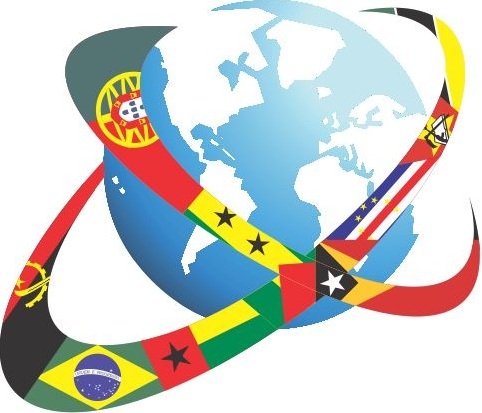 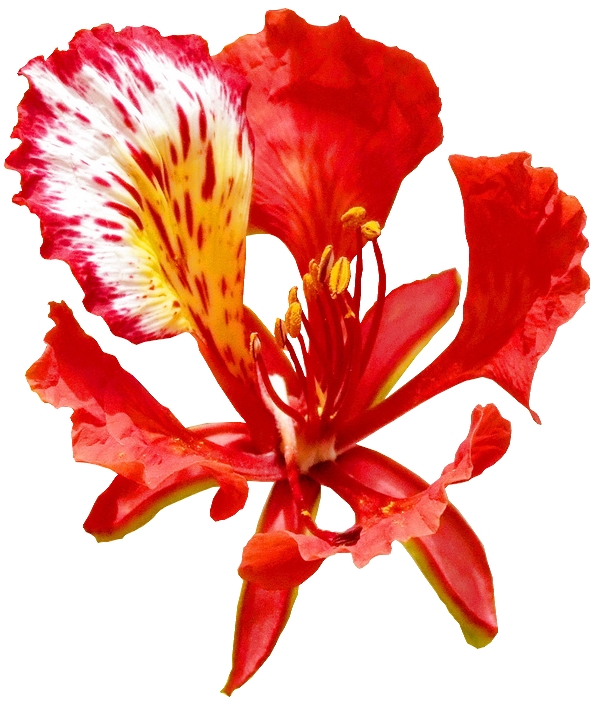 11º Simpósio de Hidráulica e Recursos Hídricos dos Países de Expressão Portuguesa (SILUSBA)VII Congresso sobre Planeamento e Gestão de Zonas Costeiras dos Países de Expressão PortuguesaMaputo, 27 a 30 de Maio de 2013